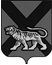 ТЕРРИТОРИАЛЬНАЯ ИЗБИРАТЕЛЬНАЯ КОМИССИЯ ХАНКАЙСКОГО РАЙОНАР Е Ш Е Н И Е06.07.2020 		                с. Камень-Рыболов	                        № 189/650Об установлении времени для ознако-мления участников избирательного процесса с документами и материала-ми, непосредственно связанными с выборами депутатов Думы Ханкайс-кого муниципального округа, назначен-ными на 13 сентября 2020 года, и о порядке получения заверенных копий этих документовНа основании пункта 4 части 25 статьи 32 Избирательного кодекса Приморского края, руководствуясь статьей 26 Федерального закона «Об основных гарантиях избирательных прав и права на участие в референдуме граждан Российской Федерации» и статьей 28 Избирательного кодекса При-морского края, в целях эффективного использования рабочего времени и оп-ределения единого порядка при ознакомлении членов территориальной изби-рательной комиссии Ханкайского района и других участников избиратель-ного процесса с документами и материалами комиссии при подготовке и про-ведении выборов депутатов Думы Ханкайского муниципального округа, назначенных на 13 сентября 2020 года, территориальная избирательная комиссия Ханкайского районаРЕШИЛА:1. Установить время для ознакомления участников избирательного процесса, наделенных правами на ознакомление с документами и материалами, непосредственно связанными с выборами депутатов Думы Ханкайского муниципального округа, назначенными на 13 сентября 2020 года, ежедневно с 11.00 часов до 13.00 часов.          2. Копии документов и материалов, непосредственно связанных с выборами депутатов Думы Ханкайского муниципального округа, назначенными на 13 сентября 2020 года, предоставляются только на осно-вании письменного заявления (запроса) с указанием наименования до-кумента(ов) не позднее трехдневного срока с момента подачи заявления (запроса).          3. Назначить ответственным за ознакомление и выдачу копий докумен-тов и материалов, непосредственно связанных с выборами, секретаря изби-рательной комиссии Ханкайского района А.М. Иващенко.          4. Довести настоящее решение до сведения участников избирательного процесса, разместив настоящее решение на официальных сайтах Избирательной комиссии Приморского края и органов местного самоуп-равления Ханкайского муниципального района в разделе «Территориальная избирательная комиссия» в информационно-телекоммуникационной сети «Интернет».Председатель комиссии				          	                  О.В. ГурулеваСекретарь комиссии					                         А.М. Иващенко	 